  Powiat Białostocki              SAMODZIELNY PUBLICZNY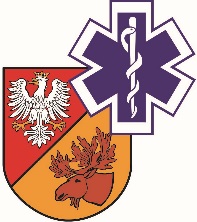                   ZAKŁAD OPIEKI ZDROWOTNEJ W ŁAPACH                  18-100 Łapy, ul. Janusza Korczaka 23                             tel. 85 814 24 38  	     www.szpitallapy.pl		sekretariat@szpitallapy.pl                                                      NIP: 966-13-19-909			            REGON: 050644804Łapy, 04.08.2021 r.DZP.261.2/ZP/19/2021/PNWszyscy Wykonawcy / Uczestnicy postępowania TREŚĆ PYTAŃ Z UDZIELONYMI ODPOWIEDZIAMIDotyczy postępowania nr ZP/19/2021/PNZamawiający, Samodzielny Publiczny Zakład Opieki Zdrowotnej w Łapach, działając na podstawie
art. 135 ust. 2 ustawy Prawo zamówień publicznych z dnia 11 września 2019 r. (Dz. U. z 2021 r.
poz. 1129 ze zm.) w odpowiedzi na wniosek Wykonawców o wyjaśnienie treści SWZ w postępowaniu
pn. „Dostawa materiałów i sprzętów medycznych jednorazowego użytku – uzupełnienie” (Znak postępowania: ZP/19/2021/PN), przekazuje poniżej treść pytań wraz z odpowiedziami:Pytanie nr 1 – Pakiet 22. Prosimy Zamawiającego o weryfikację i korektę ilości układów oddechowych  (do urządzeń Airvo2) do wielokrotności opakowania 10 szt.Jednocześnie informujemy Zamawiającego, że do prowadzenia terapii wysokoprzepływowej donosowej do pacjenta potrzebny jest komplet: kaniula donosowa 1 szt. + układ oddechowy 1 szt.Taki zestaw jest rekomendowany do użytku nie dłużej niż przez 14 dni.Odpowiedź: Zamawiający informuje, iż dokonał zmiany ilości asortymentu w pakiecie nr 22 M
w pozycjach nr 1 i 2. Zamawiający opublikował zaktualizowany ZAŁ. NR 7 DO SWZ - FORMULARZ ASORTYMENTOWO-CENOWY w dniu 04.08.2021 r. na stronie internetowej prowadzonego postępowania.Zamawiający jednocześnie informuje, iż dokonał modyfikacji opisu przedmiotu zamówienia oraz ilości asortymentu w pakiecie nr 26 M poz. 1 – Zamawiający wymaga „Ustnik z turbiną do spirometru. Papierowy ustnik połączony na stałe z turbiną, zapakowany pojedynczo w foliową torebkę. Kompatybilny z urządzeniem Spirolab posiadanym przez Zamawiającego” w ilości 1000 sztuk. Zamawiający opublikował zaktualizowany ZAŁ. NR 7 DO SWZ - FORMULARZ ASORTYMENTOWO-CENOWY w dniu 04.08.2021 r. na stronie internetowej prowadzonego postępowania.Zmianie ulegają jednocześnie terminy: składania ofert: BYŁO: 26.08.2021 r., godz. 10:00JEST: 02.09.2021 r., godz. 10:00otwarcia ofert: BYŁO: 26.08.2021 r., godz. 12:00JEST: 02.09.2021 r., godz. 12:00związania ofertą: BYŁO: Wykonawca jest związany ofertą do dnia 22.11.2021 r.JEST: Wykonawca jest związany ofertą do dnia 29.11.2021 r.Z-ca Dyrektora ds. lecznictwaGrzegorz Roszkowski